Publicado en  el 26/01/2016 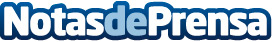 Murcia apuesta por las posibilidades del atún rojo en el Madrid FusiónLa Región participa hoy en la XIV Cumbre Internacional de gastronomía Madrid Fusión 2016 con una ponencia y cuenta, además, durante toda la feria con un stand en las que se muestran los atractivos de la cocina murcianaDatos de contacto:Nota de prensa publicada en: https://www.notasdeprensa.es/murcia-apuesta-por-las-posibilidades-del-atun Categorias: Gastronomía Madrid Murcia Restauración http://www.notasdeprensa.es